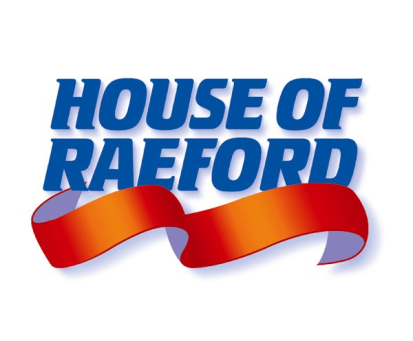 BID SPECIFICATION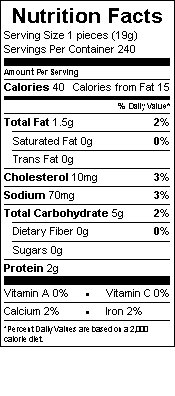 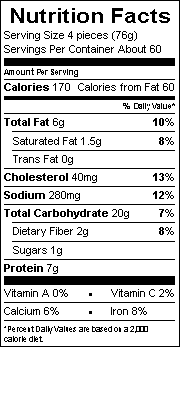 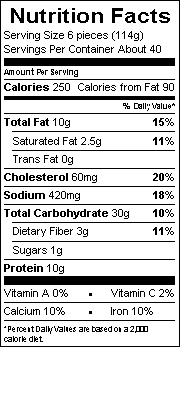 Case Specifications:			Allergens: Wheat, Diary, Soy, Eggs		Shelf Life:  Excess of 12 Months When FrozenCase Weight:		10 lbsCase Pack:		Approx. 240 Count per Case- 2/5 Lb. BagsCase Cube:		.43Case Dimensions:		14 ¼ X 10 X 5 ¼ Pallet Configuration	10 X 12Case per Pallet		120I certify that the above product information is accurate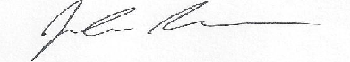  ___________________________________________Signature/Title	